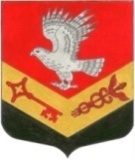 МУНИЦИПАЛЬНОЕ ОБРАЗОВАНИЕ«ЗАНЕВСКОЕ ГОРОДСКОЕ ПОСЕЛЕНИЕ»ВСЕВОЛОЖСКОГО МУНИЦИПАЛЬНОГО РАЙОНАЛЕНИНГРАДСКОЙ ОБЛАСТИСОВЕТ ДЕПУТАТОВ ЧЕТВЕРТОГО СОЗЫВАРЕШЕНИЕ24.06.2021 года											№ 38гп.Янино-1Об установлении тарифов (цен) на услуги,оказываемые муниципальным бюджетнымучреждением «Редакция газеты «Заневский вестник»В соответствии с Федеральным законом от 06.10.2003 №131-ФЗ «Об общих принципах организации местного самоуправления в Российской Федерации», Уставом муниципального образования «Заневское городское поселение» Всеволожского муниципального района Ленинградской области, решением совета депутатов МО «Заневское городское поселение» от 24.05.2019 № 30 «Об утверждении Порядка принятия решений об установлении тарифов на работы и услуги муниципальных предприятий и учреждений МО «Заневское городское поселение», совет депутатов принялРЕШЕНИЕ:Установить тарифы (цены) на услуги, оказываемые муниципальным бюджетным учреждением «Редакция газеты «Заневский вестник», согласно приложениям 1, 2.Установить период действия тарифов (цен) на услуги, оказываемые муниципальным бюджетным учреждением «Редакция газеты «Заневский вестник» – 2 года со дня вступления в силу настоящего решения.Настоящее решение вступает в силу после его официального опубликования в газете «Заневский вестник».Контроль за исполнением решения возложить на постоянно действующую депутатскую комиссию по вопросам местного самоуправления, предпринимательству и бизнесу, законности и правопорядку.Глава муниципального образования 					В.Е. КондратьевПриложение 1 к решениюот 24.06.2021 года № 38 Тарифы (цены)на услуги, оказываемые муниципальным бюджетным учреждением «Редакция газеты «Заневский вестник»Приложение 2 к решениюот 24.06.2021 года № 38 Тарифы (цены)на услуги, оказываемые муниципальным бюджетным учреждением «Редакция газеты «Заневский вестник»в агитационный период № п/пРазмер модуля (см)Размер модуля (см)Цена с НДС, руб.Черно-белые полосыЦена с НДС, руб.Внутренние полосы, цветЦена с НДС, руб.Внутренние полосы, цветЦена с НДС, руб.Последняя полоса, цвет15х630600810810990210х330600810 810 990310х6601 2001 6201 6201 980415х6901 8002 4302 4302 970510х9901 8002 4302 4302 970610х121202 4003 2403 2403 960710х181803 6004 8604 8605 940826х18 (1/2 полосы)4689 36012 63612 63615 444925,4х30 (8 полоса целиком)76215 240--25 1461026х36 (внутренние полосы целиком, кроме первой)93618 72025 27225 272-Прочие услугиПрочие услугиПрочие услугиПрочие услугиПрочие услугиПрочие услугиПрочие услуги11Изготовление макета рекламы (текстово-графическое изображение)Изготовление макета рекламы (текстово-графическое изображение)Изготовление макета рекламы (текстово-графическое изображение)Изготовление макета рекламы (текстово-графическое изображение)30030012Информация о пропаже животных, краже автомобилей, утере документов, поиске свидетелей ДТП, благодарностиИнформация о пропаже животных, краже автомобилей, утере документов, поиске свидетелей ДТП, благодарностиИнформация о пропаже животных, краже автомобилей, утере документов, поиске свидетелей ДТП, благодарностиИнформация о пропаже животных, краже автомобилей, утере документов, поиске свидетелей ДТП, благодарностиБесплатноБесплатно13ПоздравленияПоздравленияПоздравленияПоздравленияБесплатноБесплатно14Услуга журналиста (текст до 8 000 знаков)Услуга журналиста (текст до 8 000 знаков)Услуга журналиста (текст до 8 000 знаков)Услуга журналиста (текст до 8 000 знаков)2 3002 3001Цена публикации за 1 кв.см. с НДС, руб.812Максимальный размер модуля, кв.см.4683Номера полос для размещения агитационных материалов, стр.4, 5, 6, 7